Presseinformation»Lieblingsplätze im Salzburger Land« von Franziska LippMeßkirch, Februar 2023Überraschungen garantiert
Neuauflage des Lieblingsplätze-Bandes zum Salzburger Land1. Schranne in Salzburg – Österreichs größter Bauernmarkt2. Winterstellgut in Annaberg – ein traumhafter Platz für eine Auszeit 3. Gollinger Wasserfall – erfrischend für die ganze Familie 4. Maria Plain in Bergheim – der schönste Ort zum Heiraten5. Rossbrand bei Radstadt – fantastisches 360-Grad-Alpenpanorama6. Krimmler Wasserfälle – überwältigendes Naturschauspiel7. Schatz Konditorei in Salzburg – Nostalgie pur und köstliche Cremeschnitten8. Mozarthaus St. Gilgen – stilvolles Museum zu Ehren Nannerl Mozarts9. Pferdekutschenfahrt in Filzmoos – Romantik am Fuße der Bischofsmütze10. Großglockner Hochalpenstraße im Nationalpark Hohe Tauern – denkmalgeschützte PanoramastraßeDie AutorinFranziska Lipp ist Texterin, Journalistin und Autorin mehrerer Bücher. Die studierte Kultursoziologin und Kommunikationswissenschafterin ist eine echte Salzburg-Kennerin und immer auf der Suche nach spannenden und inspirierenden Geschichten. Mehr Informationen unter: www.franziskalipp.comJakob Lipp ist Redner, Impulsgeber und Experte für nonverbale Kommunikation. Als Keynote Speaker und Mutmacher ist er auf Kongressen und Symposien mit seinen Vorträgen gefragt. Die Fotokamera hat er immer im Gepäck. Mehr Informationen unter: www.jakoblipp.comLieblingsplätze im Salzburger LandFranziska Lipp192 SeitenEUR 18,00 [D] / EUR 18,50 [A]ISBN 978-3-8392-0386-6Erscheinungstermin: 8. Februar 2023Kontaktadresse: Gmeiner-Verlag GmbH Laura OberndorffIm Ehnried 588605 MeßkirchTelefon: 07575/2095-154Fax: 07575/2095-29laura.oberndorff@gmeiner-verlag.dewww.gmeiner-verlag.deCover und Autorenfoto zum Download (Verlinkung hinterlegt)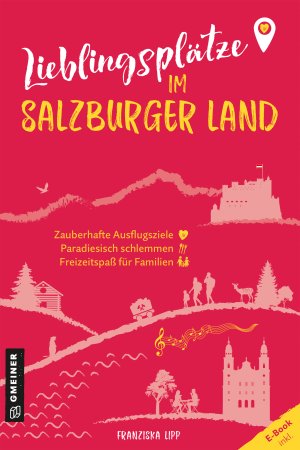 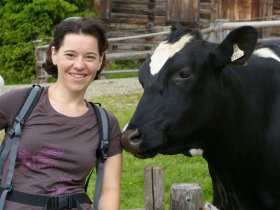 Anforderung von Rezensionsexemplaren:Franziska Lipp »Lieblingsplätze im Salzburger Land«, ISBN 978-3-8392-0386-6Absender:RedaktionAnsprechpartnerStraßeLand-PLZ OrtTelefon / TelefaxE-Mail